Y6 Spring Curriculum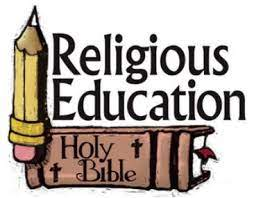 Y6 themes in RE will be: Domestic Church - God who never stops loving   SOURCES - The Bible, the special book for the Church. UNITY - Eucharist enabling people to live in communion. DEATH & NEW LIFE - Celebrating Jesus’ death and resurrection.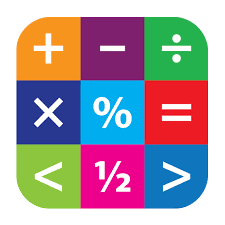 In Maths Y6 will be extending their skills in investigations and project work 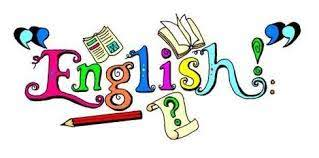 In English Y6 will have the opportunity to read various texts to extend their skills of understanding, vocabulary & inference.In writing Y6 will explore texts and have lots of writing opportunities to create classic fiction story, a discussion and an explanation text.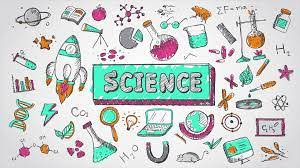 In Science Y6 are looking at Electricity 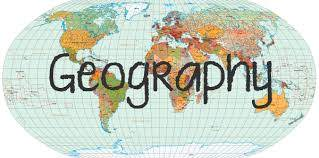 In Geography Y6 will be learning about how to protect our world and natural resources (Our Interconnected World).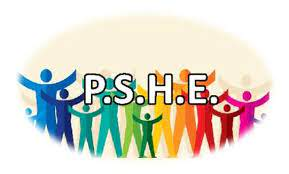 In PSHE Y6 will be involved with the following:A Journey In Love– Physical One Decision – Worry No Outsiders – To overcome fears about difference, One Decision– Making Friends Online and to consider causes of racism and PATHS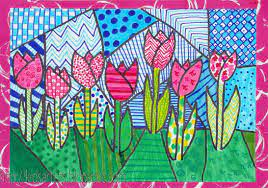 In Art Y6 will be exploring portraits inspired by Hundertwasser. 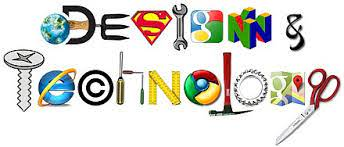 In DT Y6 will be investigating Fashions and designers over time in tops. They will be making recycled clothes and fashion show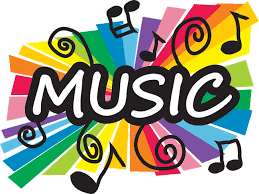 In music Y6 will be focusing on the topics:  Benjamin Britten - A New Year Carol Style: Benjamin Britten (Western Classical Music), Gospel, Bhangra. Happy Style: Pop/Motow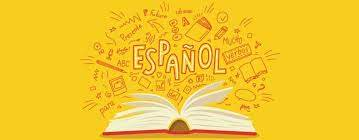 In Y6 the children will learn Spanish in the following areas: Places in town and directions Round numbers up to 1,000,000 1 1,000 (R/W) Haunted castle mystery Prepositions Counting x2, x3, x5, x10 Fractions and decimals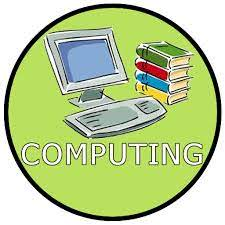 In Computing Y6 will be building and testing a virtual robot & and creating a Heroes and Villains style game using the program Scratch.   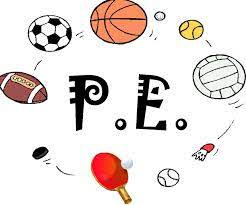 In PE Y6 are focusing on handball and tennis.